КУЛЬТИВАТОРЫ-ГРЕБНЕОБРАЗОВАТЕЛИ  AVR  multivator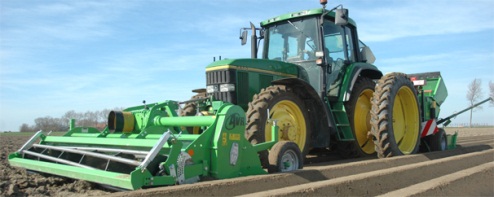 Для современных фермеров и подрядчиков, мощность и эффективность являются наиболее важными критериями при выборе системы подготовки и оборудования для «быстрой» подготовки грядок. Культиватор от AVR, под названием Multivator, это машина, которая полностью отвечает этим требованиям. При разработки данной модели учитывались три основных критерия, для достижения высоких показателей работы:- хорошее дробление, благодаря более однородной переработке- увеличенная мощность (увеличенная скорость работы)- и что даже может быть более важно увеличенная глубина обработки почвыВ первую очередь, Multivator был разработан как агрегат для подготовки грунта к посеву в качестве альтернативы фронтальной роторной баране. Основной недостаток вращающейся бороны в том, что после нее остается большое количество комьев земли на грядках для посадки. Благодаря Multivator, почва сначала обрабатывается, а затем ровно разделяется на грядки. Затем, при помощи посадочной машины, расположенной за трактором, сеянцы попадают в эти грядки. Больше, в период подготовки почвы к посеву, грядки в обработки не нуждаются.В Multivator установлено 100 зубьев (в междурядном культиваторе их 75, а в культиваторе для предпосевной обработки почвы 135). Эти зубья похожи на те, которые используются на других роторных культиваторах AVR. Для достижения оптимальной производительности с учетом особенностей грунта, Multivator может быть оснащен 3-х скоростной коробкой передач. Multivator может быть установлен как спереди так и сзади трактора. Тогда он может использоваться агрегата для подготовки грядок. Вот почему он называется MultivatorMultivatorFarmer4x75Стандартная комплектация:Кардан со срезным болтомНавешивается спередиПластинаКаток спиральный V-образныйКолеса контроля глубины (пневмат.) – 2 штПриваренные зубья 40х10 ммСамоочистка кожуха при помощи пружинного подвеса3-х скоростная коробка передач со сквозным ВОМ (2250 Nm)Боковой привод цепной Цены со склада в Продавца, включая НДС 18%, Евро:Опции:MultivatorHD 4x75Стандартная комплектация:Навешивается спереди/сзадиПротивовес на противоположную сторону от привода ПластинаКаток спиральный V-образныйКолеса контроля глубины (пневмат.) – 2 штПриваренные зубья 50х12 ммСамоочистка кожуха при помощи пружинного подвесаКардан с кулачковой муфтой (2250 Nm)Усиленная 3-х скоростная коробка передач со сквозным ВОМ (250 л.с.)Боковой привод цепной Цены со склада в Продавца, включая НДС 18%, Евро:Опции:Multivator 4x90Стандартная комплектация:Навешивается спереди/сзадиПластинаКаток спиральный V-образныйКолеса контроля глубины (пневмат.) – 2 штПриваренные зубья 50х12 мм (128 шт)Самоочистка кожуха при помощи пружинного подвесаКардан с кулачковой муфтой (2250 Nm)Т-коробка передач с кулачковой муфтой (250 л.с.)Боковой привод цепной Усиленное шассиЦены со склада в Продавца, включая НДС 18%, Евро:Опции:АртикулНаименованиеЦена, ЕвроNR931075Культиватор-гребнеобразователь фронтальный  AVR  MultivatorFarmer 4 x 75 см19348,00АртикулНаименованиеЦена, ЕвроNR931102выравнивающий брус перед катком996,00NR931105зубья из твердого сплава WIDIA (4x75)(40x10 mm) вместо стандартных1686,00NR931210Гребнеобразующийкожух4x75 (не используется как междур. культиватор)1279,00NR931104Комплект дополнительных колес контроля глубины (пневмат.)758,00NR931111Система самоочистки кожуха с гидроцилиндром611,00NR931110Дорожные огни679,00NR931120Набор элементов для установки катка сзади Multivator373,00NR931130Кулачковая муфта (2250 Nm)554,00NR931103Каток спиральный V-образный, поставляемый отдельно1629,00NR931300Короткая 3-х точка для навески на передние длинные рычаги трактора, только для машин в конфигурации для предпосевной обработки0,00АртикулНаименованиеЦена, ЕвроNR942175Культиватор-гребнеобразователь AVR  MultivatorHD 4 x 75 см22561,00АртикулНаименованиеЦена, ЕвроNR942102выравнивающий брус перед катком973,00NR942105зубья из твердого сплава WIDIA (4x75)(40x10 mm) вместо стандартных2 093,00NR942104комплект дополнительных колес контроля глубины (пневмат.)747,00NR942111система самоочистки кожуха с гидроцилиндром600,00NR942110дорожные огни668,00NR942120набор элементов для установки катка сзади MultivatorNR942103каток спиральный V-образный, поставляемый отдельно1 607,00NR942150охлаждение масла в коробке передач1 776,00АртикулНаименованиеЦена, ЕвроNR951090Культиватор-гребнеобразователь AVR  Multivator 4 x 90 см21 969,00NR9512003-х скоростная коробка передач с приводом от оси973,00NR951202выравнивающий брус перед катком2 093,00NR951205зубья из твердого сплава WIDIA (4x75)(40x10 mm) вместо стандартных747,00NR951111комплект дополнительных колес контроля глубины (пневмат.)600,00NR951110система самоочистки кожуха с гидроцилиндром668,00NR951203дорожные огниNR951300каток спиральный V-образный, поставляемый отдельно1 607,00